	Ginebra, 8 de febrero de 2013Muy Señor mío/Muy Señora mía:En el Anexo 1 a la presente, se recoge el plan de trabajo detallado para la CE 13, preparado de acuerdo con el Presidente de la Comisión de Estudio 13. Toda modificación de este plan de trabajo se publicará en la página web de la CE 13.AtentamenteMalcolm Johnson
Director de la Oficina de Normalización
de las TelecomunicacionesAnexo: 1ANNEX 1
(to TSB Collective letter 1/13 - Addendum 1)Study Group 13 draft workplan1)
Geneva, Switzerland, 18 February -1 March 2013(includes co-located activities)Session 1:  09h30 - 11h00;  Session 2:  11h30 - 13h00;  Session 3:  14h30 - 16h00;  Session 4:  16h30 - 18h00Oficina de Normalización
de las Telecomunicaciones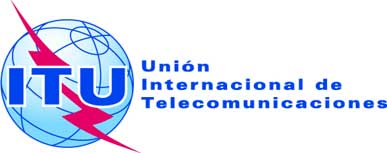 Ref.:Addéndum 1 a la Carta Colectiva TSB 1/13Tel.:+41 22 730 5126A:Fax:Correo-e:+41 22 730 5853tsbsg13@itu.int-	Las Administraciones de los Estados 	Miembros de la Unión,-	Los Miembros del Sector UIT-T, -	Los Asociados que participan en los 	trabajos de la Comisión de Estudio 13 y a-	Las Instituciones Académicas del UIT-TAsunto:Reunión de la Comisión de Estudio 13; Ginebra, del 18 de febrero al 1 de marzo de 2013MonMon18Feb18FebTueTue19Feb19FebWedWed20Feb20FebThuThu21Feb21FebFriFri22Feb22FebSatSatSunSunMonMon25 Feb25 FebTueTue26 Feb26 FebWedWed27 Feb27 FebThu Thu 28 Feb28 FebFri Fri 1 Mar1 MarTracksAMAMPMPMAMAMPMPMAMAMPMPMAMAMPMPMAMAMPMPM23 Feb23 Feb24Feb24FebAMAMPMPMAMAMPMPMAMAMPMPMAMAMPMPMAMAMPMPMSG 13 PLEN--------------WPs/13----------Q2/131------------------------------------------------------Q3/131--------Q1/132----------8)--------------------------------------------Q4/132----Q5/132----Q6/133------9)----------------------------Q7/133------------------------------------------------------Q8/133----------------------Q9/134--------------------------7)--Q10/134----------------------------Q12/135--------------------------Q13/136--------------Q11/137--3)--3)--3)--3)------------------------------------------Q14/137--3)--3)--3)--3)----10)--10)--10)--10)--------Q15/137--3)--3)--3)--3)------10)--10)------10)--10)--------Q16/137--3)--3)--3)--3)----10)--10)--10)--10)----------Q17/138--------2)------6)--6)--6)--6)Q18/138------2)--------5)--5)--5)--5)Q19/138--2)------4)4)4)4)JCA-Cloud--**TSR IoT GSI----JCA-IoT----CT-CCVOCAB*------------------------CT-CCRA*------------------------•Legend:PLEN: Study Group plenary•WPx: Working Party x•JCA-Cloud:Joint Coordination Activity on Cloud Computing •--: Represents a meeting session•:Represents a lunch/evening session• :Represents an early morning session••••••••••••Note 1:Note 2:Note 3:Note 4:Note 5:Note 6:Note 7:Note 8:Note 9:Note 10:Tracks:*:**:Updates to this plan will be posted on the ITU-T SG 13 web pageJoint meeting of  Qs 8/13, 17/13, 18/13, 19/13 and 8/17 on cloud security, 17:30 – 19:00Qs 11/13, 14/13, 15/13, 16/13 brainstorming on future networks and SDNFinal review of Y.e2ccrmrFinal review of Y.CCInfraFinal review of Y.ccfEditing session on Mobility Management handbookEditing session on NGN migration handbookEditing session on QoE handbookJoint meeting of Qs 14/13, 15/13 and 16/131 – NGN evolution - Qs 2/13 and 3/132 – IMT and scenarios - Qs 1/13, 4/13 and 5/133 – Security and QoS – Qs 6/13, 7/13 and  8/134 – Mobility –Qs 9/13 and 10/135 – DSN – Q12/136 – PTDN – Q13/137 – Networks of future and SDN – Qs 11/13, 14/13, 15/13 and 16/138 – Cloud Computing – Qs 17/13, 18/13, 19/13 and part of  8/13Not part of SG13 meetingSession is supported by Adobe connect